ΟΝΟΜΑΣΤΙΚΑ ΣΤΟΙΧΕΙΑΕΠΩΝΥΜΟ : _____________________________ΟΝΟΜΑ : _______________________________ΟΝΟΜΑ ΠΑΤΕΡΑ : ________________________ΟΝΟΜΑ ΜΗΤΕΡΑΣ :  ______________________ΑΡΙΘΜΟΣ ΜΗΤΡΩΟΥ : _____________________ΣΤΟΙΧΕΙΑ ΕΠΙΚΟΙΝΩΝΙΑΣΠΟΛΗ ΚΑΤΟΙΚΙΑΣ :  _______________________ΟΔΟΣ : ____________________  Αρ : _______ΠΕΡΙΟΧΗ : _________________  ΤΚ : ________ΤΗΛ. ΟΙΚΙΑΣ : ____________________________ΤΗΛ. ΚΙΝΗΤΟ : ___________________________E-mail :  ________________________________ΣΤΟΙΧΕΙΑ ΤΑΥΤΟΤΗΤΑΣΑΡΙΘΜΟΣ ΤΑΥΤΟΤΗΤΑΣ : __________________ΗΜΕΡΟΜΗΝΙΑ ΕΚΔΟΣΗΣ : _________________ΑΡΧΗ ΕΚΔΟΣΗΣ : _________________________Α.Μ.Κ.Α. : ______________________________ΘΕΜΑ : ___________________________________________________________ΠΡΟΣ: Σχολή Ανώτερης Επαγγελματικής Κατάρτισης (ΣΑΕΚ) Ζίτσας 	ΑΙΤΗΣΗ	Παρακαλώ να _________________________________________________________________________________________________________________________________________________________________________________________________________________________________________________________________________________________________________________________________________________________________________________________________________(συνεχίστε στο πίσω μέρος του φύλλο εφόσον απαιτείται χώρος)Ο/Η ΑΙΤ __________________________________________(Υπογραφή)Συμπληρώνετε τα στοιχεία σας με ΚΕΦΑΛΑΙΑ γράμματα, όπως ακριβώς αναγράφονται στην ταυτότητα σας.Τα στοιχεία εντός των πλαισίων συμπληρώνονται από την υπηρεσία.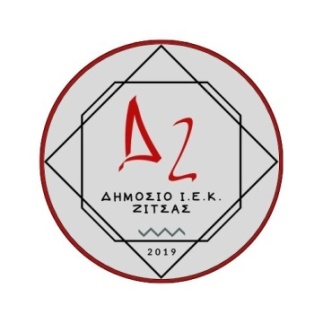 